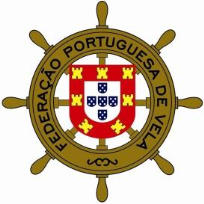 	STANDARD SAILING INSTRUCTIONS
 PART II - SUPPLEMENTThe Federação Portuguesa de Vela and:Establish the following Sailing Instructions for the Regatta:Class:Racing Schedule:Sponsored and supported by:Venue:
S1.5	Rules - Appendix PS2.2	Sites location:S4.3	Signals made ashoreS5.1	Event Program ScheduleS6	Class FlagS8	MarksS12    Time Limits and Target TimeS13.3
S17.5	 Check-in/outS21	Official and accredited boats - IdentificationS30	Event FormatRace Courses locations:
S14	Course Diagram:Appendix P will applly:YesNoRace Office:Official Notice Board:Flag pole:Hearing’s Room:Place where to wait while Flag D is not displayed:DateTimeEventNotes00/0000:00Confirmation of the registrations00/0000:00Confirmation of the registrations00/0000:001st Warning signal00/0000:001st Warning signalOn the last scheduled day of racing, no warning signal will be made after:On the last scheduled day of racing, no warning signal will be made after:On the last scheduled day of racing, no warning signal will be made after:00:00Number of scheduled racesNumber of scheduled racesNumber of scheduled races0Number of races to validate the eventNumber of races to validate the eventNumber of races to validate the event0FormatColourStarting:Course:Change:Finish:Mark 1RaceAfter the 1st finishTime Limits:00 minutes00 minutes00 minutesTarget Time:00 – 00 minutesTime limit to protest (if different of 60 minutes):Change of identification:Race CourseIdentificationClassesDistanceBearingAX FlagX0,0 NM0000BX FlagX0,0 NM1100CX FlagX0,0 NM1800